Spolek Bison - instalace aplikace Aluška 

Objednáváme u Vás instalaci 7 instancí aplikace Aluška dle Vaší nabídky.

Cena celkem 30.000,00 Kč bez DPH.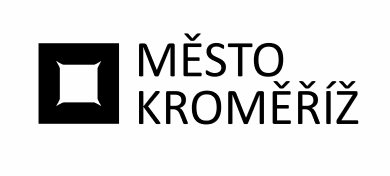 Městský úřad KroměřížMěstský úřad KroměřížMěstský úřad KroměřížMěstský úřad KroměřížMěstský úřad KroměřížMěstský úřad Kroměřížtel. +420 573 321 111Velké náměstí 115Velké náměstí 115Velké náměstí 115Velké náměstí 115Velké náměstí 115Velké náměstí 115fax +420 573 331 481767 01 Kroměříž767 01 Kroměříž767 01 Kroměříž767 01 Kroměříž767 01 Kroměříž767 01 Kroměřížwww.mesto-kromeriz.czSpolek pro budování a implementaci sdílených open source nástrojů, z. s.Spolek pro budování a implementaci sdílených open source nástrojů, z. s.Spolek pro budování a implementaci sdílených open source nástrojů, z. s.Spolek pro budování a implementaci sdílených open source nástrojů, z. s.Spolek pro budování a implementaci sdílených open source nástrojů, z. s.Spolek pro budování a implementaci sdílených open source nástrojů, z. s.Žižkova 1872/89Žižkova 1872/89Žižkova 1872/89Žižkova 1872/89Žižkova 1872/89Žižkova 1872/89Odbor informačních technologiíOdbor informačních technologiíOdbor informačních technologiíOdbor informačních technologiíOdbor informačních technologiíOdbor informačních technologiíOdbor informačních technologiíOdbor informačních technologiíOdbor informačních technologií58601586015860158601JihlavaJihlavaIČ:IČ:IČ:IČ:0573073205730732DIČ:DIČ:DIČ:DIČ:CZ05730732CZ05730732Váš dopis značky///ze dneze dnevyřizujevyřizujevyřizujevyřizuje//linkalinkaV Kroměříži///0.0.00000.0.0000Xxxxx xxxxxxxxXxxxx xxxxxxxxXxxxx xxxxxxxxXxxxx xxxxxxxx/xxxxxxxxxxxxxxxxxx26.8.2022OBJEDNÁVKA č.OBJ/2022/1411/OITObjednatel:Město KroměřížMěsto KroměřížVelké nám. 115/1Velké nám. 115/176701 Kroměříž76701 KroměřížIČ:00287351DIČ:CZ00287351Sjednaná cena včetně DPH : do36 300,00 KčTermín dodání do:31.12.2022                     Xxx xxxx xxxxxxxxVedoucí odboru ITVedoucí odboru IT